Результати навчання:Вміти використовувати інформаційно-комунікаційні технології у процесі пошуку, збору та аналізу соціологічної інформації (РН07). Знати специфіку різних видів соціального управління, вміти здійснювати соціологічний супровід управлінської діяльності в різних сферах  суспільного життя (РН15). Теми що розглядаються Тема 1. Теоретико-методологічні засади соціального прогнозування: соціальна інженерія, системний аналіз, теорія синергетикиІсторія розвитку теорії та практики соціального прогнозування. Особлива роль соціоінженерії, як діяльності, спрямовану раціональне створення перспектив розвитку соціального об'єкта. Етапи розвитку соціальної інженерії як самостійної науки. Принципи та функції соціоінженерії, види соціоінженерної діяльності. Особливості роботи соціолога у соціоінженерній сфері.Системний підхід як одна з основних парадигм соціального прогнозування: принципи, категорії та поняття. Особливості застосування системної методології при експертизі соціальних об'єктів та побудові перспектив їх розвитку.Роль і місце синергетики в сучасній науці, специфіка її застосування в соціальних науках. Генезис та структура синергетики як наукового підходу та способу пізнання соціальної дійсності. Сучасні підходи до аналізу складних систем, що самоорганізовуються, із точки синергетичного підходу. Моделі самоорганізації в науках про людину та суспільство.Тема 2. Соціальне прогнозування в управлінському виміріТеорія й практика останніх років показують, що спонукальним мотивом до сучасного управління, а, відповідно, до застосування особливого виду соціального прогнозування, виступають два взаємозв'язаних і взаємодоповнюючих процесу – це прагнення до адаптації та трансформації. Вони характерні для усіх соціальних процесів. Для цього потрібні (свідомі або несвідомі) зміни суб'єкта, що адаптується, перебудова структури особистості, перегляд поглядів на себе або своє оточення. Саме тому сучасне управління ставить перед собою ширші завдання, а саме: переведення системи із стану, що менш відповідає певній вимозі, в стан, що більш задовольняє йому. Це означає що, управління пов'язане не лише з необхідністю забезпечення стабільності системи, але і із зміною вектора її розвитку. Таким чином, сучасне управління стає праксисом, оскільки воно володіє контекстністю, визначається середовищем застосування, є динамічною і внутрішньо самоорганізаційною неоднозначною системою, супроводжується активною пізнавально-перетворюючою діяльністю суб'єкту, припускає одночасне пізнання особливостей керованого об'єкту і апробацію прийнятих рішень. У рамках управлінського праксисупрогнозування створює і реалізує «ризому» управлінських перспектив бажаного.Тема 3. Основні поняття прогнозу. Прогностичні принципи та ефектиСоціальне прогнозування, як соціальна технологія. Криза соціуму на цивілізаційному та національному рівні як простір побудови соціальних прогнозів. Специфіка прогнозного пошуку. Етапи соціального прогнозування. Основні джерела отримання інформації про об'єкт та методи прогнозування. Ефективність соціальних прогнозів. Основні прогностичні принципи та ефекти.Тема 4. Типологія соціальних прогнозівКритерії типологізації соціальних прогнозів. Суть пошукових прогнозів, їх етапи та методи пошукового прогнозу. Соціальна проблематика - об'єкт і предмет соціального пошукового прогнозу. Класифікація та типологізація соціальних проблем. Прогнозування проблемних ситуацій. Особливості проведення проблемного аналізу.Суть цільового прогнозу. Особливості вибору оптимальної парадигми під час прогнозування цільового рівня. Ідеалізація та ідеал, оптимізація та оптимум, нормалізація та норма - основні способи прогнозування соціальних об'єктів у перспективі цільових ситуацій.Тема 5. Технології соціального прогнозування Методи побудови соціальних прогнозів. Застосування методів пошукового прогнозування побудови моделей кількісних та якісних соціальних процесів. Особливості дискретного та безперервного підходів при пошуковому прогнозі.Методи розпізнавання образів та їх застосування у соціологічних дослідженнях. Прогнозування соціальних ситуацій за допомогою методик розпізнавання образів.Методи прогнозування цільових ситуацій та побудови цільових прогнозів. Трендові моделі, метод просунутих груп, створення логічних кордонів, балансовий метод, соціальне замовлення - специфічні способи нормативного прогнозу. Ігрові методи розробок соціальних прогнозівТема 6. Моделювання як один із способів створення таверифікації соціальних прогнозівКонцепція моделі. Роль моделей у соціологічній теорії. Моделювання соціально-політичних та соціокультурних процесів. Розвиток культури моделювання та поглиблення ступеня пізнання соціальних процесів та явищ. Моделювання як інструментарій для пошуку ефективних рішень соціальних проблем.Взаємозв'язок понять теорія та модель. Типологія моделей. Когнітивна модель. Види змістовних моделей. Роль формальних моделей. Елементи моделей. Візуалізація та якісні методи моделювання. Моделі соціальних систем. Соціальна мережа. Доцільність використання різних моделей соціальних систем відповідно до специфіки конкретних завдань.Тема 7. Прогнозування глобальних соціальних змінСвітова проблематика як методологічна основа соціального прогнозування. Історія створення та роботи Римського клубу. Доповіді та проекти Римського клубу. Специфіка прогнозів розвитку. Проект моделей світового ладу. Форми та канали прогнозування глобальних проблем сучасності на соціальний простір України. Особливості поняття "криза" в інтерпретації глобальних теорій.Тема 8. Прогнозування процесів соціально-економічного розвитку країниСутність соціально-економічного прогнозування, його предмет, об'єкти та основні форми передбачення. Соціально-економічне прогнозування: основні поняття, методи та типологія прогнозів. Система соціально-економічного прогнозування. Дослідження об'єктивних зв'язків соціально-економічних явищ розвитку народного господарства у конкретних умовах у певний період. Зміст та значення вивчення та прогнозування демографічних показників розвитку країни. Ефективність використання та прогнозування економічного потенціалу країни. Прогнози у сфері освіти.Тема 9. Суть соціального проектування як технології прогнозування.Проектування як форма наукового передбачення і соціального управління. Складові процесу проектування. Історія виникнення соціального проектування. Взаємозв'язок соціального конструювання і соціального проектування. Соціальне проектування як соціальна технологія. Види соціального проектування. Методологічні основи і методи соціального проектування.Соціальне проектування як соціальна технологія. Особливості прояву теоретико-методолоічного і прикладного характеру соціального проектування як соціальній технології. Різні підходи у визначенні суті соціального проектування. Напряму розвитку соціального проектування як спеціальної соціальної теорії. Види соціального проектування. Методологічні основи і методи соціального проектування.Специфічні методи соціального проектування. Можливості методу эмпатии в ході реалізації соціального проектування. Місце і роль соціального довкілля в створенні і впровадженні соціального проекту. Метод синектики як механізм здійснення багатоваріативного соціального проектування. Засоби соціального проектування. Етапи соціального проектування. Соціальне проектування в системі управління. Циклічність соціального проектування.Тема 10. Організація створення і використання соціальних технологійОсобливості освоєння соціальних технологій. Теорія «людського капіталу» в розробці теорій соціальних технологій і соціальної інженерії. Теоретико-методологічні підходи в розкритті суті поняття «Соціальна технологія». Суть сучасних соціальних технологій і особливості їх застосування в сучасному соціальному просторі. Механізми освоєння соціальних технологій : досвід розвинених країн. Нові реалії соціальної технологізації в Україні.Особливості проведення і поширення результатів соціального експерименту в технологічному процесі залежно від його типу, завдань і мети дослідження. Різноманітність представлень дефініції «соціального експерименту» з точки зору соціального управління. Суть поняття «Соціальний експеримент» в сучасній соціологічній теорії. Проблеми використання соціального експерименту у рамках теорії соціальних технологій. Можливості застосування моделювання як соціальній технології. Верифікація результатів соціально-технологічного експерименту. Необхідність інтеграції понять «інновація» і «соціальний експеримент». Поняття імітація при освоєнні соціального простору в ході соціоінженерної діяльності.Актуальність технологізації процесів соціального управління персоналом. Необхідність використання комунікативних стратегій в ході реалізації технологій соціального управління. Особливості застосування комунікативних стратегій в рекламі, ідеології, publicrelations, имиджмейкинге, соціально-культурному проектуванні. Типи комунікативних стратегій. Комунікативні стратегії в системі соціальних технологій. Динаміка освоєння управлінських соціальних технологій в Україні.Форма та методи навчанняПід час проведення лекційних занять з навчальної дисципліни передбачено застосування таких методів навчання: пояснювально-ілюстративний; репродуктивний; частково-пошуковий та проведення лекцій проблемного характеру.Під час проведення семінарських занять застосовується: репродуктивний метод (засвоєння базових понять курсу); частково-пошуковий, або евристичний метод (під час виконання завдань самостійної роботи) та дослідницький (виконання індивідуальних завдань курсової роботи). Деякі семінарські заняття проводяться з використанням методів й форм семінарів-дискусій, робота в малих групах та кейс-методів.Лекції проблемного характеру – передбачають поряд із розглядом основного лекційного матеріалу встановлення та розгляд кола проблемних питань дискусійного характеру, які недостатньо розроблені в науці й мають актуальне значення для теорії та практики. Лекції проблемного характеру відрізняються поглибленою аргументацією матеріалу, що викладається. Вони сприяють формуванню у студентів самостійного творчого мислення, прищеплюють їм пізнавальні навички. Студенти стають учасниками наукового пошуку та вирішення проблемних ситуацій. Семінари-дискусії передбачають обмін думками і поглядами учасників з приводу даної теми, а також розвивають мислення, допомагають формувати погляди та переконання, виробляють вміння формулювати думки й висловлювати їх. Робота в малих групах дає змогу структурувати практично-семінарські заняття за формою і змістом, створює можливості для участі кожного студента в роботі за темою заняття, забезпечує формування особистісних якостей та досвіду соціального спілкування. Кейс-метод (метод аналізу конкретних ситуацій )дає змогу наблизити процес навчання до реальної практичної діяльності спеціалістів і передбачає розгляд виробничих, управлінських та інших проблемних ситуацій у процесі вивчення лекційного матеріалу.Написання реферату – вид самостійної роботи, що виконується студентом поза аудиторними годинами. Студент вільно обирає тематику з числа тем, які пропонуються планами семінарських занять, або узгоджує з викладачем ініціативну тематику. Наступним кроком студент здійснює бібліографічний пошук, використовуючи бібліотечні фонди або інтернет-ресурси. Також складає план реферату або ставить питання, на які треба отримати аргументовану відповідь. Опанувавши джерела за темою (не менше трьох), студент реферує зміст наукових джерел таким чином, аби розкрити зміст питань або дати відповідь на поставлені питання. Обсяг реферату – до 10 стандартних сторінок, набраних на комп’ютері або написаних власноруч. Реферат оформлюється згідно існуючому в університеті стандарту. Реферат зачитується або його основний зміст доповідається у вільній формі на семінарському занятті, і студент отримує оцінку від викладача.Індивідуальне завдання – вид самостійної роботи поза аудиторними годинами, коли студент, використовуючи лекційний матеріал та додаткові джерела знань, розробляє тему, практичного спрямування. Це може бути розробка певної методики, створення програми соціологічного дослідження або розробка інструментарію.Підготовка презентації – вид самостійної роботи, що виконується студентом поза аудиторними годинами. Студент вільно обирає тематику з числа тем, які пропонуються планами семінарських занять, або узгоджує з викладачем ініціативну тематику. Наступним кроком студент здійснює бібліографічний пошук, використовуючи бібліотечні фонди або Інтернет-ресурси. Також складає план презентації або ставить питання, на які треба отримати аргументовану відповідь. Опанувавши джерела за темою, студент розкриває зміст питань та представляє виконану роботу на семінарі. Обсяг презентації – 16-25 слайдів, текст доповіді – 4-6 стандартних сторінок, набраних на комп’ютері. Основний зміст презентації доповідається у вільній формі на семінарському занятті, і студент отримує оцінку від викладача.Методи контролю 1. Підсумковий (семестровий) контроль проводиться у формі заліку або шляхом накопичення балів за поточним контролем по змістовним модулям. Залік – письмова або усна відповідь на питання, що містяться в заліковому білеті. Питання залікових білетів доводяться до студентів заздалегідь. Залікові білети готує лектор, вони затверджуються на засіданні кафедри і підписуються завідувачем кафедри. Викладача, що проводить залік, призначає завідувач кафедри. Він має оцінити якість відповіді студента за прийнятою шкалою академічних оцінок.Контрольні питання з курсу до заліку.Теоретико-методологічні основи соціального прогнозування: соціальна інженерія, системний аналіз, теорія синергетикиФункції і принципи соціальної інженерії. Види социоїнженерной діяльності. Основні методи соціальної інженерії.Особливості здійснення досліджень при социоїнженерном підході.Зв'язок социоїнженерії з маркетингом, менеджментом, з теорією publicrelations. Системний підхід як одна з основоположних парадигм соціального прогнозування: принципи, категорії і поняття. Можливість застосування методів синергетики в соціальних науках.Генезис і структура синергетики як наукового підходу і способу пізнання соціальної дійсності. Особливість застосування поняття самоорганізації до суспільних процесів.Візуалізація і якісні методи моделювання.Види змістовних моделей. Моделювання як один із способів створення і верифікації соціальних прогнозівСоціальна мережа як специфічна модель соціального об'єкту.Соціальне прогнозування як соціальна технологія.Особливість соціальних прогнозів як об'єктів соціальної інженерії. Визначення і категоріальний апарат поняття прогнозПрогнозування як форма наукового передбачення і соціального управління. Основні поняття прогнозу. Суб'єкт соціального прогнозування.Основні категорії соціального прогнозування.Основні прогностичні принципи і ефекти.Історія розвитку теорії і практики соціального прогнозування. Особливості прогнозування соціальних явищ і процесівЕфективність соціальних прогнозів. Етапи соціального прогнозування. Криза соціуму на цивілізаційному і національному рівні як простір побудови соціальних прогнозів. Взаємозв'язок соціального конструювання і соціального прогнозування. Види соціального прогнозування. Типологія соціальних прогнозівКритерії тіпологизації соціальних прогнозів. Принципи класифікації соціальних прогнозів.Основні джерела отримання інформації про об'єкт і методи прогнозування. Методологічні основи і методи соціального прогнозуванняМетоди соціального прогнозування. Особливості побудови соціальних прогнозів. Методи прогнозування в соціологічних дослідженняхОсновні методи соціального прогнозуванняСпецифіка прогнозного пошуку. Суть пошукових прогнозів, їх етапи і методи пошукового прогнозу. Прогнозування проблемних ситуацій. Соціальна проблематика об'єкт і предмет соціального пошукового прогнозу.Особливості і методи пошукового прогнозу.Особливості проведення проблемного аналізу. Класифікація і тіпологизація соціальних проблем.Застосування методів пошукового прогнозування побудови моделей кількісних і якісних соціальних процесів.Суть цільового прогнозу. Методи прогнозування цільових ситуацій і побудови цільових прогнозів. Методи прогнозування цільових ситуацій. Ігрові методи розробок соціальних прогнозівМежі практичного застосування теорії ігор в соціальному прогнозуванні. Різноманітність ігрових методів побудови соціальних прогнозів. Метод синектіки як механізм здійснення многоваріатівного соціального прогнозування.Основні напрями розвитку в Україні елементів прогнозного фону.Прогнозування процесів соціально-економічного розвитку країниСуть соціально-економічного прогнозування, його предмет, об'єкти і основні форми передбачення.Система соціально-економічного прогнозування.Соціально-економічне прогнозування: основні поняття, методи і типологія прогнозів.Ефективність використання і прогнозування економічного потенціалу країни. Зміст і значення вивчення і прогнозування демографічних показників розвитку країни. Прогнозування розвитку проблем навколишнього середовищаПрогнозування  розвитку політичних систем суспільства.Прогнозування розвитку молодіжної політики України.Прогнози у сфері освіти.Особливості створення і реалізації особового прогнозуванняСпецифіка прогнозів глобального розвитку. Форми і канали прогнозування глобальних проблем сучасності на соціальний простір України. Світові приклади створення глобальних загальноцивілізаційних соціальних проектів і прогнозів. Глобальна проблематика як методологічна основа соціального прогнозування. Дослідження об'єктивних зв'язків соціально-економічних явищ розвитку народного господарства в конкретних умовах в певний період. 2.Поточний контроль проводиться за результатами роботи студентів на семінарських заняттях, методом оцінювання контрольних робіт, шляхом оцінювання тестів, самостійних робот, індивідуальних завдань, презентацій, ведення конспектів лекцій.Контроль на семінарських заняттях – оцінювання виступів студентів, відповідей на питання поставлені викладачем, оцінок під час самостійних робот, оцінювання внеску окремих студентів у групову роботу.Контрольна робота – вид поточного контролю знань студентів, який має на меті виявити рівень знань студентів, що отримані за пройденим матеріалом. Дата проведення контрольної роботи доводиться до студентів і призначається по завершенню вивчення змістовного модулю. Питання або практичні завдання готує викладач, що веде практичні заняття, вони узгоджуються з лекційними питаннями і тематикою семінарських занять. Завдання можуть передбачати творчу роботу, відповідь на тестові завдання тощо. Контрольна робота виконується у письмовій формі в присутності викладача, оцінюється за прийнятою шкалою і оцінка може використовувати викладачем для підрахунку кумулятивного балу за підсумками вивчення дисципліни.Перевірка лекційного конспекту проводиться в рамках практичного заняття, присутність на лекції і ведення конспекту може оцінюватися в балах та враховуватися у кумулятивній оцінці.Індивідуальні завдання – оцінюються викладачем або за результатами доповіді на практичному занятті або окремо за наданим текстом.Розподіл балів, які отримують студентиТаблиця 1. – Розподіл балів для оцінювання успішності студента для іспитуТаблиця 2. – Шкала оцінювання знань та умінь: національна та ЕСТSБазова літератураДопоміжналітератураІнтернет джерела:Архів журналу «Соціологія: теорія, методи, Маркетинг». URL: http://stmm.in.ua/archive/Інститут соціології НАН України. URL: http://i-soc.com.ua/ International Sociology: SAGE Journals. URL: https://journals.sagepub.com/home/iss Київський міжнародний інститут соціології. URL: https://www.kiis.com.ua/ Портал «Медіаосвіта і медіаграмотність». URL:http://medialiteracy.org.ua/ Соціологічна асоціація України. URL:http://www.sau.kiev.ua/ Соціологічна група «Рейтинг». URL: http://ratinggroup.ua/ Соціологія та соціальні дослідження: що, як, навіщо? Онлайн курс на платформі Prometheus. URL: https://courses.prometheus.org.ua/courses/IRF/SOC101/2015_T1/aboutSOCIS: Центр соціальних та маркетингових досліджень. URL: http://socis.kiev.ua/ua/ Український інститут соціальних досліджень імені Олександра Яременка.URL: http://www.uisr.org.ua/  Фонд Демократичні ініціативи імені Ілька Кучеріва. URL: https://dif.org.ua/ Центр Разумкова. URL: http://razumkov.org.ua/ Центр соціальний моніторинг. URL: https://smc.org.ua/Структурно-логічна схема вивчення навчальної дисципліниТаблиця 4. – Перелік дисциплін Провідний лектор:  проф. Бірюкова М.В.		__________________(посада, звання, ПІБ)				(підпис)ТЕХНОЛОГІЇ СОЦІАЛЬНОГО ПРОГНОЗУВАННЯ СИЛАБУСТЕХНОЛОГІЇ СОЦІАЛЬНОГО ПРОГНОЗУВАННЯ СИЛАБУСТЕХНОЛОГІЇ СОЦІАЛЬНОГО ПРОГНОЗУВАННЯ СИЛАБУСТЕХНОЛОГІЇ СОЦІАЛЬНОГО ПРОГНОЗУВАННЯ СИЛАБУСТЕХНОЛОГІЇ СОЦІАЛЬНОГО ПРОГНОЗУВАННЯ СИЛАБУСТЕХНОЛОГІЇ СОЦІАЛЬНОГО ПРОГНОЗУВАННЯ СИЛАБУСТЕХНОЛОГІЇ СОЦІАЛЬНОГО ПРОГНОЗУВАННЯ СИЛАБУСТЕХНОЛОГІЇ СОЦІАЛЬНОГО ПРОГНОЗУВАННЯ СИЛАБУСТЕХНОЛОГІЇ СОЦІАЛЬНОГО ПРОГНОЗУВАННЯ СИЛАБУСТЕХНОЛОГІЇ СОЦІАЛЬНОГО ПРОГНОЗУВАННЯ СИЛАБУСТЕХНОЛОГІЇ СОЦІАЛЬНОГО ПРОГНОЗУВАННЯ СИЛАБУСТЕХНОЛОГІЇ СОЦІАЛЬНОГО ПРОГНОЗУВАННЯ СИЛАБУСТЕХНОЛОГІЇ СОЦІАЛЬНОГО ПРОГНОЗУВАННЯ СИЛАБУСШифр і назва спеціальностіШифр і назва спеціальностіШифр і назва спеціальності054 – Соціологія054 – Соціологія054 – СоціологіяІнститут / факультетІнститут / факультетІнститут / факультетФакультет соціально-гуманітарних технологійФакультет соціально-гуманітарних технологійФакультет соціально-гуманітарних технологійФакультет соціально-гуманітарних технологійНазва програмиНазва програмиНазва програмиСоціологія управлінняСоціологія управлінняСоціологія управлінняКафедраКафедраКафедраСоціології і публічного управлінняСоціології і публічного управлінняСоціології і публічного управлінняСоціології і публічного управлінняТип програмиТип програмиТип програмиОсвітньо-професійнаОсвітньо-професійнаОсвітньо-професійнаМова навчанняМова навчанняМова навчанняУкраїнська Українська Українська Українська ВикладачВикладачВикладачВикладачВикладачВикладачВикладачВикладачВикладачВикладачВикладачВикладачВикладачБірюкова Марина Василівна, Maryna.Biriukova@khpi.edu.uaБірюкова Марина Василівна, Maryna.Biriukova@khpi.edu.uaБірюкова Марина Василівна, Maryna.Biriukova@khpi.edu.uaБірюкова Марина Василівна, Maryna.Biriukova@khpi.edu.uaБірюкова Марина Василівна, Maryna.Biriukova@khpi.edu.uaБірюкова Марина Василівна, Maryna.Biriukova@khpi.edu.uaБірюкова Марина Василівна, Maryna.Biriukova@khpi.edu.ua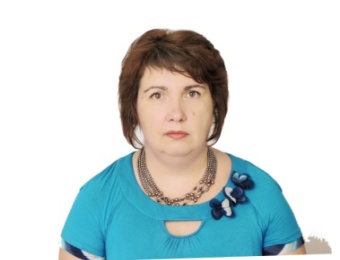 Доктор соціологічних наук, професор, доцент кафедрисоціологіїі публічного управління. Досвідроботи – 33 рокиАвтор 120 наукових та науково-методичнихпраць, у тому числітрьоходноосібнихмонографій та підручників. Лектор з дисциплін: «Математичніметоди в соціології», «Практикум з аналізусоціологічнихданих», «Комп’ютернітехнологіїорганізаціїсоціологічнихдисциплін»,  «Технологіїсоціальногопроектування», «Методибагатомірногоаналізусоціологічнихданих».Доктор соціологічних наук, професор, доцент кафедрисоціологіїі публічного управління. Досвідроботи – 33 рокиАвтор 120 наукових та науково-методичнихпраць, у тому числітрьоходноосібнихмонографій та підручників. Лектор з дисциплін: «Математичніметоди в соціології», «Практикум з аналізусоціологічнихданих», «Комп’ютернітехнологіїорганізаціїсоціологічнихдисциплін»,  «Технологіїсоціальногопроектування», «Методибагатомірногоаналізусоціологічнихданих».Доктор соціологічних наук, професор, доцент кафедрисоціологіїі публічного управління. Досвідроботи – 33 рокиАвтор 120 наукових та науково-методичнихпраць, у тому числітрьоходноосібнихмонографій та підручників. Лектор з дисциплін: «Математичніметоди в соціології», «Практикум з аналізусоціологічнихданих», «Комп’ютернітехнологіїорганізаціїсоціологічнихдисциплін»,  «Технологіїсоціальногопроектування», «Методибагатомірногоаналізусоціологічнихданих».Доктор соціологічних наук, професор, доцент кафедрисоціологіїі публічного управління. Досвідроботи – 33 рокиАвтор 120 наукових та науково-методичнихпраць, у тому числітрьоходноосібнихмонографій та підручників. Лектор з дисциплін: «Математичніметоди в соціології», «Практикум з аналізусоціологічнихданих», «Комп’ютернітехнологіїорганізаціїсоціологічнихдисциплін»,  «Технологіїсоціальногопроектування», «Методибагатомірногоаналізусоціологічнихданих».Доктор соціологічних наук, професор, доцент кафедрисоціологіїі публічного управління. Досвідроботи – 33 рокиАвтор 120 наукових та науково-методичнихпраць, у тому числітрьоходноосібнихмонографій та підручників. Лектор з дисциплін: «Математичніметоди в соціології», «Практикум з аналізусоціологічнихданих», «Комп’ютернітехнологіїорганізаціїсоціологічнихдисциплін»,  «Технологіїсоціальногопроектування», «Методибагатомірногоаналізусоціологічнихданих».Доктор соціологічних наук, професор, доцент кафедрисоціологіїі публічного управління. Досвідроботи – 33 рокиАвтор 120 наукових та науково-методичнихпраць, у тому числітрьоходноосібнихмонографій та підручників. Лектор з дисциплін: «Математичніметоди в соціології», «Практикум з аналізусоціологічнихданих», «Комп’ютернітехнологіїорганізаціїсоціологічнихдисциплін»,  «Технологіїсоціальногопроектування», «Методибагатомірногоаналізусоціологічнихданих».Доктор соціологічних наук, професор, доцент кафедрисоціологіїі публічного управління. Досвідроботи – 33 рокиАвтор 120 наукових та науково-методичнихпраць, у тому числітрьоходноосібнихмонографій та підручників. Лектор з дисциплін: «Математичніметоди в соціології», «Практикум з аналізусоціологічнихданих», «Комп’ютернітехнологіїорганізаціїсоціологічнихдисциплін»,  «Технологіїсоціальногопроектування», «Методибагатомірногоаналізусоціологічнихданих».Доктор соціологічних наук, професор, доцент кафедрисоціологіїі публічного управління. Досвідроботи – 33 рокиАвтор 120 наукових та науково-методичнихпраць, у тому числітрьоходноосібнихмонографій та підручників. Лектор з дисциплін: «Математичніметоди в соціології», «Практикум з аналізусоціологічнихданих», «Комп’ютернітехнологіїорганізаціїсоціологічнихдисциплін»,  «Технологіїсоціальногопроектування», «Методибагатомірногоаналізусоціологічнихданих».Доктор соціологічних наук, професор, доцент кафедрисоціологіїі публічного управління. Досвідроботи – 33 рокиАвтор 120 наукових та науково-методичнихпраць, у тому числітрьоходноосібнихмонографій та підручників. Лектор з дисциплін: «Математичніметоди в соціології», «Практикум з аналізусоціологічнихданих», «Комп’ютернітехнологіїорганізаціїсоціологічнихдисциплін»,  «Технологіїсоціальногопроектування», «Методибагатомірногоаналізусоціологічнихданих».Доктор соціологічних наук, професор, доцент кафедрисоціологіїі публічного управління. Досвідроботи – 33 рокиАвтор 120 наукових та науково-методичнихпраць, у тому числітрьоходноосібнихмонографій та підручників. Лектор з дисциплін: «Математичніметоди в соціології», «Практикум з аналізусоціологічнихданих», «Комп’ютернітехнологіїорганізаціїсоціологічнихдисциплін»,  «Технологіїсоціальногопроектування», «Методибагатомірногоаналізусоціологічнихданих».Доктор соціологічних наук, професор, доцент кафедрисоціологіїі публічного управління. Досвідроботи – 33 рокиАвтор 120 наукових та науково-методичнихпраць, у тому числітрьоходноосібнихмонографій та підручників. Лектор з дисциплін: «Математичніметоди в соціології», «Практикум з аналізусоціологічнихданих», «Комп’ютернітехнологіїорганізаціїсоціологічнихдисциплін»,  «Технологіїсоціальногопроектування», «Методибагатомірногоаналізусоціологічнихданих».Загальна інформація про курсЗагальна інформація про курсЗагальна інформація про курсЗагальна інформація про курсЗагальна інформація про курсЗагальна інформація про курсЗагальна інформація про курсЗагальна інформація про курсЗагальна інформація про курсЗагальна інформація про курсЗагальна інформація про курсЗагальна інформація про курсЗагальна інформація про курсАнотаціяАнотаціяКурс спрямовано на формування у студентів компетенцій щодо освоєння методологічних і методичних основ розробки соціальних прогнозів та особливостей технологій їх впровадження.Курс спрямовано на формування у студентів компетенцій щодо освоєння методологічних і методичних основ розробки соціальних прогнозів та особливостей технологій їх впровадження.Курс спрямовано на формування у студентів компетенцій щодо освоєння методологічних і методичних основ розробки соціальних прогнозів та особливостей технологій їх впровадження.Курс спрямовано на формування у студентів компетенцій щодо освоєння методологічних і методичних основ розробки соціальних прогнозів та особливостей технологій їх впровадження.Курс спрямовано на формування у студентів компетенцій щодо освоєння методологічних і методичних основ розробки соціальних прогнозів та особливостей технологій їх впровадження.Курс спрямовано на формування у студентів компетенцій щодо освоєння методологічних і методичних основ розробки соціальних прогнозів та особливостей технологій їх впровадження.Курс спрямовано на формування у студентів компетенцій щодо освоєння методологічних і методичних основ розробки соціальних прогнозів та особливостей технологій їх впровадження.Курс спрямовано на формування у студентів компетенцій щодо освоєння методологічних і методичних основ розробки соціальних прогнозів та особливостей технологій їх впровадження.Курс спрямовано на формування у студентів компетенцій щодо освоєння методологічних і методичних основ розробки соціальних прогнозів та особливостей технологій їх впровадження.Курс спрямовано на формування у студентів компетенцій щодо освоєння методологічних і методичних основ розробки соціальних прогнозів та особливостей технологій їх впровадження.Курс спрямовано на формування у студентів компетенцій щодо освоєння методологічних і методичних основ розробки соціальних прогнозів та особливостей технологій їх впровадження.Цілі курсуЦілі курсувибудувати системне бачення можливостей сучасних соціальних прогнозів й технологій їх вибудування в ході управління соціальними процесами та соціальними об’єктами.вибудувати системне бачення можливостей сучасних соціальних прогнозів й технологій їх вибудування в ході управління соціальними процесами та соціальними об’єктами.вибудувати системне бачення можливостей сучасних соціальних прогнозів й технологій їх вибудування в ході управління соціальними процесами та соціальними об’єктами.вибудувати системне бачення можливостей сучасних соціальних прогнозів й технологій їх вибудування в ході управління соціальними процесами та соціальними об’єктами.вибудувати системне бачення можливостей сучасних соціальних прогнозів й технологій їх вибудування в ході управління соціальними процесами та соціальними об’єктами.вибудувати системне бачення можливостей сучасних соціальних прогнозів й технологій їх вибудування в ході управління соціальними процесами та соціальними об’єктами.вибудувати системне бачення можливостей сучасних соціальних прогнозів й технологій їх вибудування в ході управління соціальними процесами та соціальними об’єктами.вибудувати системне бачення можливостей сучасних соціальних прогнозів й технологій їх вибудування в ході управління соціальними процесами та соціальними об’єктами.вибудувати системне бачення можливостей сучасних соціальних прогнозів й технологій їх вибудування в ході управління соціальними процесами та соціальними об’єктами.вибудувати системне бачення можливостей сучасних соціальних прогнозів й технологій їх вибудування в ході управління соціальними процесами та соціальними об’єктами.вибудувати системне бачення можливостей сучасних соціальних прогнозів й технологій їх вибудування в ході управління соціальними процесами та соціальними об’єктами.Формат Формат Лекції, практичні заняття, консультації.Підсумковий контроль –  залік. Лекції, практичні заняття, консультації.Підсумковий контроль –  залік. Лекції, практичні заняття, консультації.Підсумковий контроль –  залік. Лекції, практичні заняття, консультації.Підсумковий контроль –  залік. Лекції, практичні заняття, консультації.Підсумковий контроль –  залік. Лекції, практичні заняття, консультації.Підсумковий контроль –  залік. Лекції, практичні заняття, консультації.Підсумковий контроль –  залік. Лекції, практичні заняття, консультації.Підсумковий контроль –  залік. Лекції, практичні заняття, консультації.Підсумковий контроль –  залік. Лекції, практичні заняття, консультації.Підсумковий контроль –  залік. Лекції, практичні заняття, консультації.Підсумковий контроль –  залік. СеместрСеместр88888888888Обсяг (кредити) / Тип курсу3 / Вибіркові3 / Вибіркові3 / ВибірковіЛекції (години)202020Практичні заняття (години)Практичні заняття (години)10Самостійна робота (години)60Програмні компетентностіПрограмні компетентностіЗдатність застосовувати знання в практичних ситуаціях (ЗК01). Здатність збирати, аналізувати та узагальнювати соціальну інформацію з використанням соціологічних методів(СК04).Здатність здійснювати соціологічне забезпечення управління в організаціях на основі знань їх структури, властивостей, принципів оптимізації, методологічних основ соціального управління та соціального аудиту(СК11). Здатність застосовувати знання в практичних ситуаціях (ЗК01). Здатність збирати, аналізувати та узагальнювати соціальну інформацію з використанням соціологічних методів(СК04).Здатність здійснювати соціологічне забезпечення управління в організаціях на основі знань їх структури, властивостей, принципів оптимізації, методологічних основ соціального управління та соціального аудиту(СК11). Здатність застосовувати знання в практичних ситуаціях (ЗК01). Здатність збирати, аналізувати та узагальнювати соціальну інформацію з використанням соціологічних методів(СК04).Здатність здійснювати соціологічне забезпечення управління в організаціях на основі знань їх структури, властивостей, принципів оптимізації, методологічних основ соціального управління та соціального аудиту(СК11). Здатність застосовувати знання в практичних ситуаціях (ЗК01). Здатність збирати, аналізувати та узагальнювати соціальну інформацію з використанням соціологічних методів(СК04).Здатність здійснювати соціологічне забезпечення управління в організаціях на основі знань їх структури, властивостей, принципів оптимізації, методологічних основ соціального управління та соціального аудиту(СК11). Здатність застосовувати знання в практичних ситуаціях (ЗК01). Здатність збирати, аналізувати та узагальнювати соціальну інформацію з використанням соціологічних методів(СК04).Здатність здійснювати соціологічне забезпечення управління в організаціях на основі знань їх структури, властивостей, принципів оптимізації, методологічних основ соціального управління та соціального аудиту(СК11). Здатність застосовувати знання в практичних ситуаціях (ЗК01). Здатність збирати, аналізувати та узагальнювати соціальну інформацію з використанням соціологічних методів(СК04).Здатність здійснювати соціологічне забезпечення управління в організаціях на основі знань їх структури, властивостей, принципів оптимізації, методологічних основ соціального управління та соціального аудиту(СК11). Здатність застосовувати знання в практичних ситуаціях (ЗК01). Здатність збирати, аналізувати та узагальнювати соціальну інформацію з використанням соціологічних методів(СК04).Здатність здійснювати соціологічне забезпечення управління в організаціях на основі знань їх структури, властивостей, принципів оптимізації, методологічних основ соціального управління та соціального аудиту(СК11). Здатність застосовувати знання в практичних ситуаціях (ЗК01). Здатність збирати, аналізувати та узагальнювати соціальну інформацію з використанням соціологічних методів(СК04).Здатність здійснювати соціологічне забезпечення управління в організаціях на основі знань їх структури, властивостей, принципів оптимізації, методологічних основ соціального управління та соціального аудиту(СК11). Здатність застосовувати знання в практичних ситуаціях (ЗК01). Здатність збирати, аналізувати та узагальнювати соціальну інформацію з використанням соціологічних методів(СК04).Здатність здійснювати соціологічне забезпечення управління в організаціях на основі знань їх структури, властивостей, принципів оптимізації, методологічних основ соціального управління та соціального аудиту(СК11). Здатність застосовувати знання в практичних ситуаціях (ЗК01). Здатність збирати, аналізувати та узагальнювати соціальну інформацію з використанням соціологічних методів(СК04).Здатність здійснювати соціологічне забезпечення управління в організаціях на основі знань їх структури, властивостей, принципів оптимізації, методологічних основ соціального управління та соціального аудиту(СК11). Здатність застосовувати знання в практичних ситуаціях (ЗК01). Здатність збирати, аналізувати та узагальнювати соціальну інформацію з використанням соціологічних методів(СК04).Здатність здійснювати соціологічне забезпечення управління в організаціях на основі знань їх структури, властивостей, принципів оптимізації, методологічних основ соціального управління та соціального аудиту(СК11). Здатність застосовувати знання в практичних ситуаціях (ЗК01). Здатність збирати, аналізувати та узагальнювати соціальну інформацію з використанням соціологічних методів(СК04).Здатність здійснювати соціологічне забезпечення управління в організаціях на основі знань їх структури, властивостей, принципів оптимізації, методологічних основ соціального управління та соціального аудиту(СК11). Контрольні роботи (тестові за темами)Контрольні роботи (за модулями)Індивідуальні завдання (проекти)ІспитСума40 (5*8)20 (10*2)2020100РейтинговаОцінка, балиОцінка ЕСТS та її визначенняНаціональна оцінкаКритерії оцінюванняКритерії оцінюванняРейтинговаОцінка, балиОцінка ЕСТS та її визначенняНаціональна оцінкапозитивнінегативні1234590-100АВідмінно- Глибоке знання навчального матеріалу модуля, що містяться в основних і додаткових літературних джерелах;- вміння аналізувати явища, які вивчаються, в їхньому взаємозв’язку і розвитку;- вміння проводити теоретичні розрахунки;- відповіді на запитання чіткі, лаконічні, логічно послідовні;- вміння  вирішувати складні практичні задачі.Відповіді на запитання можуть  містити незначні неточності82-89ВДобре- Глибокий рівень знань в обсязі обов’язкового матеріалу, що передбачений модулем;- вміння давати аргументовані відповіді на запитання і проводити теоретичні розрахунки;- вміння вирішувати складні практичні задачі.Відповіді на запитання містять певні неточності;75-81СДобре- Міцні знання матеріалу, що вивчається, та його практичного застосування;- вміння давати аргументовані відповіді на запитання і проводити теоретичні розрахунки;- вміння вирішувати практичні задачі.- невміння використовувати теоретичні знання для вирішення складних практичних задач.64-74DДЗадовільно- Знання основних фундаментальних положень матеріалу, що вивчається, та їх практичного застосування;- вміння вирішувати прості практичні задачі.Невміння давати аргументовані відповіді на запитання;- невміння аналізувати викладений матеріал і виконувати розрахунки;- невміння вирішувати складні практичні задачі.660-63  ЕЗадовільно- Знання основних фундаментальних положень матеріалу модуля,- вміння вирішувати найпростіші практичні задачі.Незнання окремих (непринципових) питань з матеріалу модуля;- невміння послідовно і аргументовано висловлювати думку;- невміння застосовувати теоретичні положення при розвязанні практичних задач35-59FХ(потрібне додаткове вивчення)НезадовільноДодаткове вивчення матеріалу модуля може бути виконане в терміни, що передбачені навчальним планом.Незнання основних фундаментальних положень навчального матеріалу модуля;- істотні помилки у відповідях на запитання;- невміння розв’язувати прості практичні задачі.1-34F (потрібне повторне вивчення)Незадовільно-- Повна відсутність знань значної частини навчального матеріалу модуля;- істотні помилки у відповідях на запитання;-незнання основних фундаментальних положень;- невміння орієнтуватися під час розв’язання  простих практичних задачБезпалько О.В. Соціальне проектування: навч. посібник / О. В. Безпалько // Київ. ун-т ім. Б. Грінченка, Ін-т психології та соц. педагогіки. – К. : [б. в.], 2010. – 127 с. Бевзенко Л. Социальная самоорганизация. Синергетическая парадигма: возможности социальных интерпретаций / Л. Бевзенко. — К.: Ин-т социологии НАН Украины, 2002. — 347 с.Матвієнко В. Прогностика / В. Матвієнко. — К.: Українські пропілеї, 2000. — 484 с.Лепський М. Прогнозный сценарий: предметное поле и смысловые составляющие / М. Лепський // Культурологічний вісник. Науковотеоретичній щорічник Нижньої Наддніпрянщини. — Запоріжжя, 2012. — Вип. 28. — С.47-53.Лепський М. Основи стратегічного прогнозування політичних ситуацій та процесів : навч. посіб. / В. Воловик, М. Лепський, Е. Гугнін, Н. Абаніна, І. Кудінов; ред.: М. А. Лепський; ДВНЗ "Запоріз. нац. ун-т" МОНМС України. - Запоріжжя : КСК-Альянс, 2012. - 467 cБирюкова М. В. Социальные технологии и проектирование. Учебное пособие / Нар. укр. акад. – Х., 2001. – 297 с.Бирюкова М.В. Социальные технологии проектирования образовательной системы региона: монография /М.В. Бирюкова.– Х., НТУ «ХПИ»., Изд-во "Форт",  2011. – 364 сГаврилишин Б.. До ефективних суспільств: Дороговкази в майбутнє: доп. РимськомуКлубові / Б. Гаврилишин; упоряд. В. Рубцов. – Вид. 3-тє,допов. – К.: Унів. вид-во ПУЛЬСАРИ, 2009.— 248 с. Матвієнко В.Я. Прогностика / В. Матвієнко. – К.: Українськіпропілеї, 2000. – 484 с. Романенко О. Я. Футурологія та прогностика як способиінституціоналізаціїнауковогопрогнозуваннясоціальногомайбутнього, file:///C:/Users/HP/AppData/Local/Packages/Microsoft.MicrosoftEdge_8wekyb3d8bbwe/TempState/Downloads/Nopa_2014_121_6%20(1).pdf. Соціальні технології: заради чого? яким чином? з яким результатом? / Наук.ред. В.І. Подшивалкіна. – Одеса: Одеський національний університет імені І. Мечникова, 2014. – 546 сБестужев-Лада И. В. Социальное прогнозирование: Курс лекций. – М.: Педагог.ово, 2014. – 194 с. Горбатенко В. „Аналіз майбутнього” та його роль в управлінні соціальнополітичними процесами, http://dspace.nbuv.gov.ua/bitstream/handle/123456789/11743/03-Gorbatenko.pdf?sequence=1Зражевська Н. І., Зражевський С. Ф.. Футурологія суспільства і медіа культура, file:///C:/Users/HP/AppData/Local/Packages/Microsoft.MicrosoftEdge_8wekyb3d8bbwe/TempState/Downloads/obdr_2015_1_10%20(1).pdf. Пінчук В. Особливості застосування соціально-політичного прогнозування в системі державного управління в Україні, http://academy.gov.ua/ej/ej14/txts/Pinchuk.pdf. Сіденко В.Р. Нові глобальні виклики та їх вплив на формування суспільних цінностей, https://ukr-socium.org.ua/wp-content/uploads/2014/01/7-21__no-1__vol48__2014__UKR.pdfВойтович Р.В. Вплив глобалізації на систему державного управління (теоретико-методологічний аналіз) :Монографія / За заг . ред. д-ра філос. наук, проф. В. М. Князєва. – К. :Вид-во НАДУ, 2007. – 680 с. Зелінський М.Ю. Соціальна прогностика як наука: особливості становлення і розвитку // Філософські проблеми гуманітарних наук. – 2004. – № 1-2. Клебанова Т.С., Иванов В.В., Дубровина Н.А. Методы прогнозирования. Учебное пособие. – Харьков: изд. ХГЭУ, 2002. – 372 с. Кулявець В.О. Прогнозування соціально-економічних процесів: Навчальний посібник. – К.: Кондор, 2009. – 194 с. Міжнародні системи і глобальний розвиток :Підручник. / Кер. авт. колективу О. А. Коппель; за ред. Л. В. Губерського, В. А. Манжоли. – К.: Видавничо-поліграфічний центр «Київський університет», 2008. – 606 с. Пальоха В. Актуальні питання прогностично-аналітичного забезпечення системи державного управління в Україні, http://lvivacademy.com/vidavnitstvo_1/visnyk14/fail/paljoha.pdfПолітична аналітика в системі публічного управління : навч. посіб. / авт. кол. : С. О. Телешун, С. В. Сьомін, О. Р. Титаренко та ін.; за заг. ред. С. О. Телешуна. – К. : НАДУ, 2008. – 284 с. Шевченко О. Глобальні виклики сучасності: проблема класифікації та пріоритезації / О. Шевченко // Міжнародні відносини, суспільні комунікації та регіональні студії. – 2017. – № 1. – С. 137-153. - Режим доступу: http://nbuv.gov.ua/UJRN/mvckrc_2017_1_16. Шиделко А. В. Соціальні проблеми сучасного суспільства: курс лекцій для студентів  гуманітарного факультету / А. Шиделко. – Львів : В-во УКУ, 2013. – 67 с.Попередні дисципліни:Наступні дисципліни:Загальна соціологіяТехнології Інтернет-дослідженьСучасні соціологічні теоріїСоціологія рекламиСоціологія управлінняСоціологія державного та місцевого самоврядуванняЯкісні методи в соціологічних дослідженняхСоціологія маркетингу